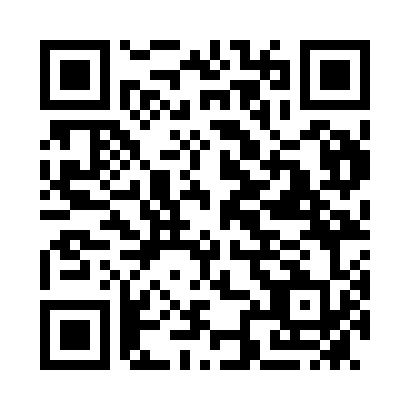 Prayer times for Hay Point, AustraliaWed 1 May 2024 - Fri 31 May 2024High Latitude Method: NonePrayer Calculation Method: Muslim World LeagueAsar Calculation Method: ShafiPrayer times provided by https://www.salahtimes.comDateDayFajrSunriseDhuhrAsrMaghribIsha1Wed5:056:2012:003:155:396:512Thu5:056:2112:003:145:396:503Fri5:056:2112:003:145:386:504Sat5:066:2212:003:135:376:495Sun5:066:2212:003:135:376:496Mon5:066:2211:593:135:366:487Tue5:076:2311:593:125:366:488Wed5:076:2311:593:125:356:479Thu5:076:2411:593:125:356:4710Fri5:086:2411:593:115:346:4611Sat5:086:2411:593:115:346:4612Sun5:086:2511:593:115:336:4613Mon5:086:2511:593:105:336:4514Tue5:096:2611:593:105:336:4515Wed5:096:2611:593:105:326:4516Thu5:096:2711:593:095:326:4517Fri5:106:2711:593:095:316:4418Sat5:106:2711:593:095:316:4419Sun5:106:2811:593:095:316:4420Mon5:116:2811:593:085:306:4421Tue5:116:2911:593:085:306:4322Wed5:116:2912:003:085:306:4323Thu5:126:2912:003:085:306:4324Fri5:126:3012:003:085:296:4325Sat5:126:3012:003:085:296:4326Sun5:136:3112:003:075:296:4327Mon5:136:3112:003:075:296:4328Tue5:136:3212:003:075:296:4229Wed5:146:3212:003:075:296:4230Thu5:146:3212:003:075:286:4231Fri5:146:3312:013:075:286:42